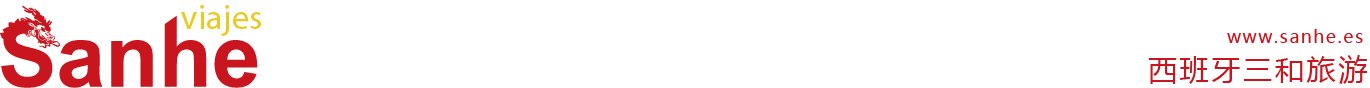 【西语团】马德里出发｜塞戈维亚&阿维拉一日游，每天发团！行程单行程安排费用说明其他说明产品编号YRY1643709304l8出发地马德里目的地行程天数1去程交通汽车返程交通汽车参考航班无无无无无产品亮点无无无无无产品介绍 马德里出发 马德里出发 马德里出发 马德里出发 马德里出发D1D1行程详情塞戈维亚&阿维拉一日游渡槽广场是塞戈维亚最具代表性的一个景点。广场上建的古罗马输水槽又称为罗马大渡槽，这是一座高架水道桥，是为了把18公里以外的河水引到城内饮用而建造的。引水渠修建于公元53～117年古罗马图拉真大帝时代，用了2万多吨花岗石干砌而成，坚固异常。用餐早餐：X     午餐：X     晚餐：X   住宿无费用包含西英双语导游西英双语导游西英双语导游费用不包含午餐自理午餐自理午餐自理退改规则预订成功后 不退不改